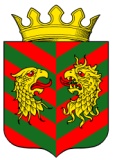 СОВЕТ ДЕПУТАТОВ  МУНИЦИПАЛЬНОГО ОБРАЗОВАНИЯ «КЯХТИНСКИЙ РАЙОН» РЕСПУБЛИКИ БУРЯТИЯПОСТАНОВЛЕНИЕ«31» марта 2016 года                                                                                      № 2-32с/пг. КяхтаО приостановлении деятельности депутата Совета депутатов муниципального образования «Кяхтинский район» Республики Бурятия В связи с исполнением обязанностей  управляющего делами Администрации МО «Кяхтинский район», на основании личного заявления В.Б-Н. Тугульдурова, Совет депутатов муниципального образования «Кяхтинский район» Республики Бурятия постановляет:Приостановить деятельность депутата Совета депутатов МО «Кяхтинский район» В.Б-Н. Тугульдурова с 11 марта 2016 года.Контроль за исполнением настоящего постановления оставляю за собой.Настоящее постановление вступает в силу со дня его принятия.Председатель Совета депутатовМО «Кяхтинский район» РБ                                                                 А.Н. Полонов